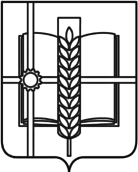  РОСТОВСКАЯ ОБЛАСТЬ                  ЗЕРНОГРАДСКИЙ РАЙОНМУНИЦИПАЛЬНОЕ ОБРАЗОВАНИЕ«ЗЕРНОГРАДСКОЕ ГОРОДСКОЕ ПОСЕЛЕНИЕ»СОБРАНИЕ ДЕПУТАТОВ ЗЕРНОГРАДСКОГО ГОРОДСКОГО ПОСЕЛЕНИЯпятого созываРЕШЕНИЕ № 16 О внесении изменений в решение Собрания депутатов Зерноградского городского поселения  № 13 от 12.11.2021г. «Об объявлении конкурса на должность главы Администрации Зерноградского городского поселения»В соответствии со статьей 37 Федерального закона от 06.10.2003 № 131-ФЗ «Об общих принципах организации местного самоуправления в Российской Федерации», решением Собрания депутатов Зерноградского городского поселения   № 12 от 12.11.2021 года «О порядке проведения конкурса на должность главы Администрации Зерноградского городского поселения», Собрание депутатов Зерноградского городского поселенияРЕШИЛО:1. Пункт 1 приложения № 1  изложить в следующей редакции : «Конкурс на замещение должности главы Администрации Зерноградского городского поселения проводится в 10-00 «10» декабря 2021 года, в малом зале Администрации Зерноградского района (ул. Мира, 16, г.Зерноград, Зерноградский район, Ростовская область).»2. Опубликовать настоящее решение в официальном издании Зерноградского городского поселения «Зерноград официальный»  и разместить на официальном сайте Администрации Зерноградского городского поселения в информационно-телекоммуникационной сети «Интернет».3. Настоящее решение вступает в силу со дня его официального опубликования.30.11.2021г. ЗерноградПредседатель Собрания депутатов-глава Зерноградского городского поселенияВ.И. Адаменко